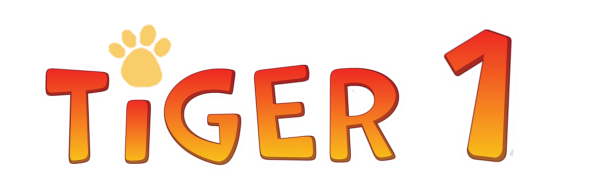 Język angielski – 23.03Klasa I aSzanowni Rodzice!Bardzo proszę o pobranie nagrań do podręcznika TIGER 1  - będą nam potrzebne w kolejnych lekcjach. https://www.macmillan.pl/strefa-ucznia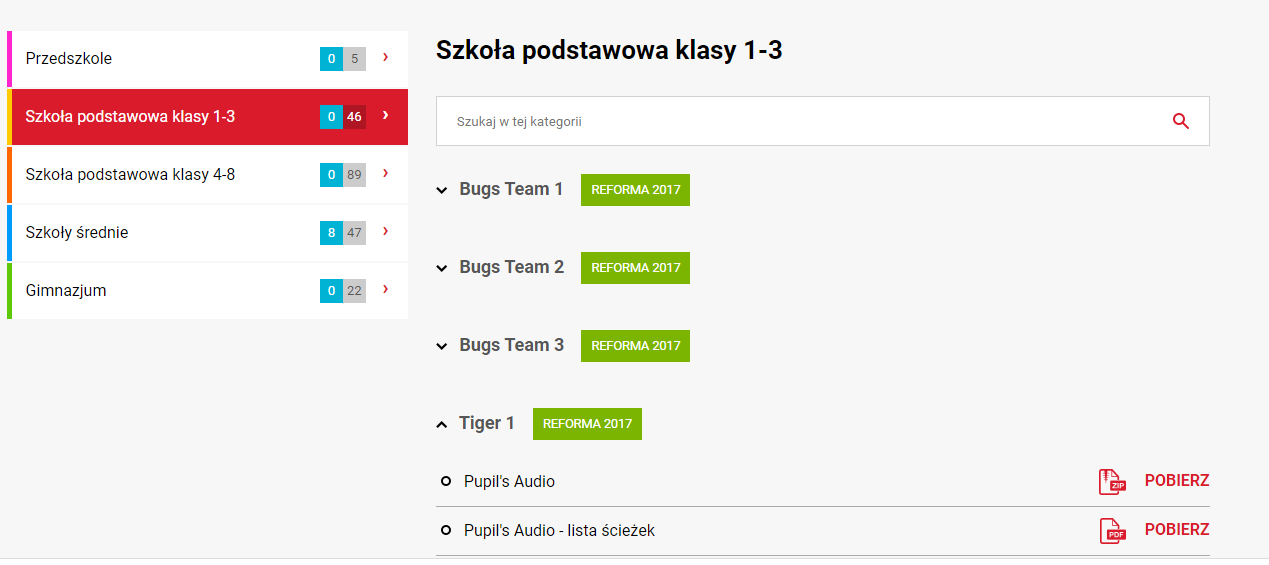 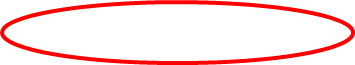 Wykonaj zadania w ćwiczeniach: 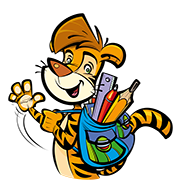 Str. 43 ćw. 1  ODTWÓRZ NAGRANIE NR 25 Narysuj produkty we właściwej grupie. Ponumeruj rysunki zgodnie z treścia piosenki „ Bananas are fruit”. Tekst piosenki jest na końcu zeszytu ćwiczeń. Posłuchaj i zaśpiewaj piosenkę „ Ten fat sausages”  https://www.youtube.com/watch?v=232-6_ikQKg&feature=youtu.be&fbclid=IwAR3srOmVMl15iEcAXhB8MUcJ65GaxTOjFr1A0enplVMtRUZruuSwNonZX4IZagraj w gry utrwalające poznane słownictwo z rozdziału FOOD https://wordwall.net/pl/resource/907981/angielski/food-co-jest-tiger-1Uporządkuj wyrazy, aby ułożyć z nich poprawne zdania. https://wordwall.net/pl/resource/907880/angielski/food-porz%C4%85dkowanie-tiger-1Oglądnij bajki po angielsku:Peppa Pig: https://www.youtube.com/user/theofficialpeppaBen and Holly’s Little Kingdom: https://www.youtube.com/user/theofficialbenhollyPozdrawiamJoanna Hasior  